Program:Zahájení a schválení programuCyklokoordinátor Olomouckého kraje - prezentaceKontrola plnění usnesení    Vyjádření ředitele Krajského úřadu Olomouckého kraje k zápisům z provedených kontrolInformace o kontrolní činnosti kontrolního výboruNávrhy na kontrolní činnost výboruRůznéZávěrZápis:Zasedání kontrolního výboru se s ohledem na epidemiologickou situaci a doporučení Rady Olomouckého kraje ze dne 22. 11. 2021 uskutečnilo videokonferenčně prostřednictvím aplikace Webex. Zahájení a schválení programuZasedání zahájil a řídil předseda kontrolního výboru JUDr. Vladimír Lichnovský. V úvodu 6. zasedání přivítal členy kontrolního výboru a zástupce Cyklokoordinátora Olomouckého kraje. Omluvil garantku kontrolního výboru Ing. Zdeňku Dvořákovou Kocourkovou, která se z pracovních důvodů nemohla zasedání výboru účastnit. Předseda kontrolního výboru seznámil účastníky videokonference se způsobem hlasování - slovně po výzvě předsedy výboru.Předseda kontrolního výboru seznámil členy kontrolního výboru s programem zasedání výboru.  Členové kontrolního výboru neměli k programu zasedání žádné návrhy. Kontrolní výbor Zastupitelstva Olomouckého kraje schvaluje program 6. zasedání Kontrolního výboru Zastupitelstva Olomouckého kraje.   	Přítomno 14, pro 12, proti 0, zdržel se 0, nehlasoval 2. Návrh byl přijat.Cyklokoordinátor Olomouckého kraje – prezentaceV souladu s Jednacím řádem výborů Zastupitelstva Olomouckého kraje ze dne 21. 6. 2021 proběhlo hlasování členů kontrolního výboru, ve kterém bylo rozhodnuto o vystoupení hostů Ing. Jaroslava Martinka, Ing. Petra Smítala a Ing. Stanislava Loserta, zástupců Cyklokoordinátora Olomouckého kraje na zasedání výboru.Kontrolní výbor Zastupitelstva Olomouckého kraje schvaluje vystoupení zástupců Cyklokoordinátora Olomouckého kraje Ing. Petra Smítala, Ing. Jaroslava Martinka a Ing. Stanislava Loserta na 6. zasedání Kontrolního výboru Zastupitelstva Olomouckého kraje v rámci bodu 2 programu zasedání.Přítomno 15, pro 14, proti 0, zdržel se 0, nehlasoval 1. Návrh byl přijat.V úvodu vystoupení se cyklokoordinátoři představili a vysvětlili důvody zřízení Cyklokoordinátora Olomouckého kraje. Následně podrobně představili koncepci rozvoje cyklistické dopravy Olomouckého kraje, která řeší provázanost místních, regionálních i nadregionálních cyklistických tras, zpracování informačního systému cyklotras a využití cyklostezek jako alternativního způsobu dopravy. Představili všechny tři části koncepce - analytickou, strategickou a implementační - seznámili přítomné s akčním plánem a způsobem financování. Své vystoupení podpořili prezentací, která mimo jiné obsahuje strategické priority, cíle i konkrétní realizace. Následovala diskuse členů kontrolního výboru s cyklokoordinátory během níž byly zodpovězeny dotazy týkající se výše alokace finančních prostředků u dotačního titulu Olomouckého kraje  na podporu výstavby a oprav cyklostezek a řešení konkrétních záležitostí na úseku cyklotras na Prostějovsku a v Bludově.    Předseda kontrolního výboru poděkoval cyklokoordinátorům za zajímavou prezentaci.Prezentace bude zaslána členům kontrolního výboru spolu se zápisem a usnesením z tohoto zasedání kontrolního výboru. V případě dotazů k tomuto tématu mají členové možnost obrátit se na cyklokoordinátory emailem: cyklokoordinator@atelis.czZástupci cyklokoordinátora poděkovali za pozvání, a poté se z videokonference odhlásili.Kontrola plnění usnesení    UVK/5/2/2021 ze dne 29. 9. 2021 SplněnoUVK/5/3/2021 ze dne 29. 9. 2021 Splněno částečněVyjádření ředitele Krajského úřadu Olomouckého kraje k zápisům z provedených kontrolPředseda kontrolního výboru seznámil přítomné členy kontrolního výboru s vyjádřeními ředitele Krajského úřadu Olomouckého kraje Ing. Lubomíra Baláše k zápisům z kontrol plnění usnesení:Rady Olomouckého kraje č. UR/80/41/2020 ze dne 13. 1. 2020 Směrnice č. 1/2020 Postup pro zadávání veřejných zakázek Olomouckého kraje, konkrétně kontrola zadávacího procesu zakázek malého rozsahu:Obj. č. 2020/01431/OSR/OBJ Prezentace vedení kraje aktuálních informací o připravovaných programech v novém dotačním období po roce 2021, zpracování FundPlanObj. č. 2020/01463/OSR/OBJ Základní informační servis prostřednictvím webové platformy včetně konzultačních služeb, Informační a vzdělávací akce k programům EUŘeditel krajského úřadu bere na vědomí závěry kontrolní skupiny a souhlasí s nimi. Rady Olomouckého kraje č. UR/92/47/2020 ze dne 4. 5. 2020 Zadávací řízení na zajištění realizací veřejných zakázek, konkrétně Muzeum Komenského Přerov - Rekonstrukce budovy ORNIS (stavební část)Ředitel krajského úřadu bere na vědomí závěry kontrolní skupiny a souhlasí s nimi. Zastupitelstva Olomouckého kraje č. UZ/20/17/2020 ze dne 20. 4. 2020 Dotační program Olomouckého kraje Podpora výstavby a oprav cyklostezek 2020 – vyhodnocení – Cyklistická stezka Litovel – Červenka – Uničov, k.ú. Červenka ve znění UZ 2/34/2020 ze dne 21. 12. 2020 Dodatky ke smlouvám o poskytnutí dotace. Ředitel krajského úřadu bere na vědomí závěry kontrolní skupiny a souhlasí s nimi. Zastupitelstva Olomouckého kraje č. UZ/20/48/2020 ze dne 20. 4. 2020 Program obnovy venkova Olomouckého kraje 2020 – vyhodnocení – Dotační titul č. 4 Rekonstrukce a oprava kulturních domů – Rekonstrukce kulturního domu Lipová. Ředitel krajského úřadu bere na vědomí závěry kontrolní skupiny a souhlasí s nimi. 5) Zastupitelstva Olomouckého kraje č. UZ/21/77/2020 ze dne 22. 6. 2020 Žádost o poskytnutí individuální dotace v oblasti kultury - Muzeum kočárů, z.ú.Ředitel krajského úřadu bere na vědomí závěry kontrolní skupiny a souhlasí s nimi. Členové kontrolního výboru neměli k vyjádřením ředitele krajského úřadu žádné návrhy. Následně kontrolní výbor přistoupil k hlasování.Kontrolní výbor Zastupitelstva Olomouckého kraje bere na vědomí vyjádření ředitele Krajského úřadu Olomouckého kraje k zápisům z provedených kontrol plnění usnesení:Rady Olomouckého kraje č. UR/80/41/2020 ze dne 13. 1. 2020 Směrnice č. 1/2020 Postup pro zadávání veřejných zakázek Olomouckého kraje, konkrétně kontrola zadávacího procesu zakázek malého rozsahu:Obj. č. 2020/01431/OSR/OBJ Prezentace vedení kraje aktuálních informací o připravovaných programech v novém dotačním období po roce 2021, zpracování FundPlanObj. č. 2020/01463/OSR/OBJ Základní informační servis prostřednictvím webové platformy včetně konzultačních služeb, Informační a vzdělávací akce k programům EURady Olomouckého kraje č. UR/92/47/2020 ze dne 4. 5. 2020 Zadávací řízení na zajištění realizací veřejných zakázek, konkrétně Muzeum Komenského Přerov - Rekonstrukce budovy ORNIS (stavební část),Zastupitelstva Olomouckého kraje č. UZ/20/17/2020 ze dne 20. 4. 2020 Dotační program Olomouckého kraje Podpora výstavby a oprav cyklostezek 2020 – vyhodnocení – Cyklistická stezka Litovel – Červenka – Uničov, k.ú. Červenka ve znění UZ 2/34/2020 ze dne 21. 12. 2020 Dodatky ke smlouvám o poskytnutí dotace, Zastupitelstva Olomouckého kraje č. UZ/20/48/2020 ze dne 20. 4. 2020 Program obnovy venkova Olomouckého kraje 2020 – vyhodnocení – Dotační titul č. 4 Rekonstrukce a oprava kulturních domů – Rekonstrukce kulturního domu Lipová, Zastupitelstva Olomouckého kraje č. UZ/21/77/2020 ze dne 22. 6. 2020 Žádost o poskytnutí individuální dotace v oblasti kultury - Muzeum kočárů, z.ú.,a ukládá předsedovi kontrolního výboru předložit zápisy z provedených kontrol a vyjádření ředitele krajského úřadu v souladu se zákonem č. 129/2000 Sb., o krajích, ve znění pozdějších předpisů, Zastupitelstvu Olomouckého kraje.      Přítomno 15, pro 14, proti 0, zdržel se 0, nehlasoval 1. Návrh byl přijat.Předseda kontrolního výboru seznámil přítomné členy kontrolního výboru s vyjádřením ředitele Krajského úřadu Olomouckého kraje Ing. Lubomíra Baláše k zápisu z kontroly plnění usnesení Rady Olomouckého kraje č. UR/80/41/2020 ze dne 13. 1. 2020 Směrnice č. 1/2020 Postup pro zadávání veřejných zakázek Olomouckého kraje, týkající se zadávacího procesu akcí Dny Olomouckého kraje 2020 ve čtyřech okresních městech, Ceny Olomouckého kraje 2020 za přínos v oblasti cestovního ruchu a Ceny Olomouckého kraje 2020 za přínos v oblasti životního prostředí. Zápis z této kontroly byl vzat na zasedání kontrolního výboru dne 2. 6. 2021 na vědomí a bylo dohodnuto, že kontrolní výbor věc znovu projedná spolu s vyjádřením ředitele krajského úřadu.  Vyjádření ředitele krajského úřadu obsahuje vyjádření ke dvěma doporučením uvedeným v zápise z kontroly a v závěru se ředitel podrobně vyjadřuje k podezření na účelové rozdělení veřejných zakázek uvedené v zápise z kontroly.           Vyjádření ředitele k doporučením uvedeným v zápise z kontroly:Doporučení - kontrola zadávacího procesu akce Ceny kraje 2020:Krajský úřad by měl u podobných akcí aktivně požadovat, aby přiměřená aktualizace webu i po vyvrcholení akce byla nedílnou součástí organizačního zajištění.Vyjádření ředitele krajského úřadu:S doporučením kontrolního výboru souhlasíme. S dodavatelem byla domluvena lepší „udržitelnost“ obsahu portálu (osobní jednání v této věci proběhlo 8. 6. 2021 na  krajském úřadu za účasti vedoucího odboru kancelář hejtmana, dodavatele a zástupce správce webu). Pokud se týká využití video medailonků na portálu (už realizovaných ročníků), pak tento požadavek byl vznesen námi již v březnu letošního roku spolu s dalšími požadavky na aktualizaci webu. Na základě požadavku kraje a v souladu s výstupem z jednání 8. 6. 2021 došlo k aktualizaci webu. Výsledek je k dispozici zde: https://www.cenykraje.cz/rocnik-2020-zivotni-prostrediDoporučení - kontrola zadávacího procesu akce Dny Olomouckého kraje 2020:Kontrolní výbor doporučuje Krajskému úřadu Olomouckého kraje připravit "Plán publikační a informační činnosti" na daný kalendářní rok, který bude podléhat projednání a schválení krajskou radou. Tento dokument pak umožní lépe plánovat a realizovat výběr dodavatelů v souladu se zákonem č. 134/2016 Sb., o zadávání veřejných zakázek, ve znění pozdějších předpisů. Struktura takového dokumentu by měla obsahovat minimálně název a popis činnosti či předmětu, účel, předpokládaný termín a rozsah realizace.Vyjádření ředitele krajského úřadu:Projednání plánu akcí v úrovni orgánů kraje podporuji. Radě Olomouckého kraje byl odborem kancelář hejtmana předložen podkladový materiál na schůzi 17. 5. 2021 (usnesení č. UR/21/6/2021), který v důvodové zprávě uváděl plánované nám známé akce letošního roku spojené s oceněním a tedy předáním věcných darů. Je to dílčí plnění daného návrhu kontrolního výboru, když pro rok 2022 bychom chtěli předložit Radě Olomouckého kraje podobný podkladový materiál, který by obsahoval všechny plánované akce pro daný rok, stanovení předpokládané hodnoty zakázky (ve vazbě na schválený rozpočet pro daný rok) a byl by uveden i způsob zadání (v režimu směrnice pro zadávání VZ OK). Předseda kontrolního výboru na základě vyjádření ředitele krajského úřadu konstatoval, že z vyjádření jasně vyplývá, že doporučení kontrolní skupiny uvedená v zapise z kontroly byla v případě prvního doporučení již zcela a v případě druhého doporučení částečně realizována s příslibem plné realizace v roce 2022. Předseda kontrolního výboru předložil kontrolnímu výboru návrh na schválení zápisu z provedené kontroly, vzetí vyjádření ředitele krajského úřadu na vědomí a předložení zápisu z kontroly a vyjádření ředitele k zápisu z kontroly Zastupitelstvu Olomouckého kraje bez dalších návrhů.  Členové kontrolního výboru něměli k tomuto návrhu žádné připomínky. Následně bylo přistoupeno k hlasování.Kontrolní výbor Zastupitelstva Olomouckého kraje schvaluje zápis z provedené kontroly plnění usnesení Rady Olomouckého kraje č. UR/80/41/2020 ze dne 13. 1. 2020 Směrnice č. 1/2020 Postup pro zadávání veřejných zakázek Olomouckého kraje, konkrétně kontroly zadávacího procesu zakázek malého rozsahu na pořádání akcí: Dny Olomouckého kraje 2020 ve 4 okresních městechCeny Olomouckého kraje 2020 za přínos v oblasti cestovního ruchuCeny Olomouckého kraje 2020 za přínos v oblasti životního prostředí bere na vědomí vyjádření ředitele KÚOK k zápisu z provedené kontroly plnění usnesení Rady Olomouckého kraje č. UR/80/41/2020 ze dne 13. 1. 2020 Směrnice č. 1/2020 Postup pro zadávání veřejných zakázek Olomouckého kraje, konkrétně kontroly zadávacího procesu zakázek malého rozsahu na pořádání akcí:Dny Olomouckého kraje 2020 ve 4 okresních městechCeny Olomouckého kraje 2020 za přínos v oblasti cestovního ruchuCeny Olomouckého kraje 2020 za přínos v oblasti životního prostředí ukládá předsedovi kontrolního výboru předložit zápis z provedené kontroly a vyjádření ředitele krajského úřadu v souladu se zákonem č. 129/2000 Sb., o krajích, ve znění pozdějších předpisů, Zastupitelstvu Olomouckého kraje.      Přítomno 15, pro 12, proti 0, zdržel se 2, nehlasoval 1. Návrh byl přijat.Informace o kontrolní činnosti kontrolního výboruPředseda kontrolního výboru podal infomaci o výsledku kontroly plnění usnesení Zastupitelstva Olomouckého kraje č. UZ/20/55/2020 ze dne 20. 4. 2020 Program na podporu JSDH 2020 – vyhodnocení dotačního titulu č.14_02_02, Pořízení dopravního prostředku pro JSDH Dolany. Kontrolu provedla dne 22. 10. 2021 kontrolní skupina ve složení JUDr. Vladimír Lichnovský, Ing. David Alt, Ing. Karel Smetana.Kontrolní zjištění: Kontrolní skupina prostudovala veškeré předložené podklady a neshledala žádné nedostatky. Kontrolní skupina nepředkládá žádné návrhy na opatření.Kontrolní výbor schvaluje zápis z provedené kontroly plnění usnesení Zastupitelstva Olomouckého kraje č. UZ/20/55/2020 ze dne 20. 4. 2020 Program na podporu JSDH 2020 – vyhodnocení dotačního titulu č.14_02_02, Pořízení dopravního prostředku pro JSDH Dolany a ukládá předsedovi kontrolního výboru požádat ředitele krajského úřadu o vyjádření k zápisu z provedené kontroly.Přítomno 15, pro 14, proti 0, zdržel se 0, nehlasoval 1. Návrh byl přijat.Návrhy na kontrolní činnost výboruČlenové kontrolního výboru nepředložili návrh na kontrolní činnost kontrolního výboru. Předseda kontrolního výboru předložil návrh na kontrolní akci kontrola plnění usnesení Rady Olomouckého kraje č. UR/23/61/2021 ze dne 14. 6. 2021 Zadávací řízení na zajištění realizací veřejných zakázek, konkrétně veřejné zakázky „Transformace příspěvkové organizace Nové Zámky – poskytovatel sociálních služeb – IV. etapa – novostavba RD Zábřeh, ul. Havlíčkova“.Po vytvoření kontrolní skupiny přistoupil kontrolní výbor k hlasování o návrhu na kontrolní činnost.Kontrolní výbor schvaluje provedení kontroly plnění usnesení Rady Olomouckého kraje č. UR/23/61/2021 ze dne 14. 6. 2021 Zadávací řízení na zajištění realizací veřejných zakázek, konkrétně veřejné zakázky „Transformace příspěvkové organizace Nové Zámky – poskytovatel sociálních služeb – IV. etapa – novostavba RD Zábřeh, ul. Havlíčkova“. Kontrolu provede kontrolní skupina ve složení David Hošek, JUDr. Vladimír Lichnovský a Mgr. Petr Caletka.Přítomno 15, pro 14, proti 0, zdržel se 0, nehlasoval 1. Návrh byl přijat.RůznéČlenové kontrolního výboru se dohodli na termínu příštího zasedání kontrolního výboru. Zasedání se uskuteční 26. 1. 2022 ve 14:30 hodin. O podrobnostech zasedání budou členové kontrolního výboru včas informováni. Předseda kontrolního výboru na příští zasedání kontrolního výboru pozve ředitelku KIDSOK p.o. dle dohody na kontrolním výboru 29. 9. 2021. Předseda kontrolního výboru připomenul členům kontrolních skupin, aby v dostatečném předstihu (nejméně 7 dní předem) informovali předsedu kontrolního výboru o termínu provedení kontrolní akce k zajištění dalšího postupu ve vztahu k řediteli krajského úřadu.Závěr Předseda kontrolního výboru poděkoval členům kontrolního výboru za spolupráci v letošním roce a popřál všem klidné svátky a do nového roku především hodně zdraví. Zasedání kontrolního výboru bylo ukončeno 16:20 hodin.  Příští zasedání kontrolního výboru se uskuteční 26. 1. 2022 od 14:30 hodin. Podrobnosti budou uvedeny v pozvánce.V Olomouci dne 8. 12. 2021…………………………….        JUDr. Vladimír Lichnovskýpředseda výboruPřílohy: Příloha 1Zápis o kontrole plnění usnesení Rady Olomouckého kraje č. UR/80/41/2020 ze dne 13. 1. 2020 Směrnice č. 1/2020 Postup pro zadávání veřejných zakázek Olomouckého kraje, konkrétně kontrolu zadávacího procesu zakázek malého rozsahu:Obj. č. 2020/01431/OSR/OBJ Prezentace vedení kraje aktuálních informací o připravovaných programech v novém dotačním období po roce 2021, zpracování FundPlanObj. č. 2020/01463/OSR/OBJ Základní informační servis prostřednictvím webové platformy včetně konzultačních služeb, Informační a vzdělávací akce k programům EU                                                                                                                               (strana 10)Příloha 2Vyjádření ředitele krajského úřadu k zápisu z provedené kontroly plnění usnesení uvedené v příloze 1(strana 12)Příloha 3Zápis o kontrole plnění usnesení Rady Olomouckého kraje č. UR/92/47/2020 ze dne 4. 5. 2020 Zadávací řízení na zajištění realizací veřejných zakázek, konkrétně Muzeum Komenského Přerov - Rekonstrukce budovy ORNIS (stavební část)(strana 13)Příloha 4Vyjádření ředitele krajského úřadu k zápisu z provedené kontroly plnění usnesení uvedené v příloze 3(strana 14)Příloha 5Zápis o kontrole plnění usnesení Zastupitelstva Olomouckého kraje č. UZ/20/17/2020 ze dne 20. 4. 2020 Dotační program Olomouckého kraje Podpora výstavby a oprav cyklostezek 2020 – vyhodnocení – Cyklistická stezka Litovel – Červenka – Uničov, k.ú. Červenka ve znění UZ 2/34/2020 ze dne 21. 12. 2020 Dodatky ke smlouvám o poskytnutí dotace.        (strana 15)Příloha 6Vyjádření ředitele krajského úřadu k zápisu z provedené kontroly plnění usnesení uvedené v příloze 5                                                                                                     (strana 16)Příloha 7Zápis o kontrole plnění usnesení Zastupitelstva Olomouckého kraje č. UZ/20/48/2020 ze dne 20. 4. 2020 Program obnovy venkova Olomouckého kraje 2020 – vyhodnocení – Dotační titul č. 4 Rekonstrukce a oprava kulturních domů – Rekonstrukce kulturního domu Lipová.  													               (strana 17)Příloha 8Vyjádření ředitele krajského úřadu k zápisu z provedené kontroly plnění usnesení uvedené v příloze 7                                                                                                     (strana 18)Příloha 9Zápis o kontrole plnění usnesení Zastupitelstva Olomouckého kraje č. UZ/21/77/2020 ze dne 22. 6. 2020 Žádost o poskytnutí individuální dotace v oblasti kultury - Muzeum kočárů, z.ú.														       (strana 19)Příloha 10Vyjádření ředitele krajského úřadu k zápisu z provedené kontroly plnění usnesení uvedené v příloze 9                                                                                                     (strana 20)Příloha 11Zápis o kontrole plnění usnesení Rady Olomouckého kraje č. UR/80/41/2020 ze dne 13. 1. 2020 Směrnice č. 1/2020 Postup pro zadávání veřejných zakázek Olomouckého kraje, konkrétně kontroly zadávacího procesu zakázek malého rozsahu na pořádání akcí:Dny Olomouckého kraje 2020 ve 4 okresních městechCeny Olomouckého kraje 2020 za přínos v oblasti cestovního ruchuCeny Olomouckého kraje 2020 za přínos v oblasti životního prostředí 																   											       (strana 21)Příloha 12Vyjádření ředitele krajského úřadu k zápisu z provedené kontroly plnění usnesení uvedené v příloze 11                                                                                                           (strana 23)Další přílohy: 	Prezenční listinaUsnesení kontrolního výboru Příloha 1Zápiso provedené kontrole plnění usnesení ROK č. UR/80/41/2020 ze dne 13. 1. 2020 Směrnice č. 1/2020 Postup pro zadávání veřejných zakázek Olomouckého kraje. Složení kontrolní skupiny: JUDr. Vladimír Lichnovský, Mgr. Petr Caletka, Ing. Michal Tichý.Za kontrolovaný odbor: Ing. Radek Dosoudil - vedoucí odboru strategického rozvoje kraje Krajského úřadu Olomouckého kraje.Datum provedení kontroly: 23. 8. 2021Předmět kontroly: Kontrola plnění usnesení ROK č. UR/80/41/2020 ze dne 13. 1. 2020 Směrnice č. 1/2020 Postup pro zadávání veřejných zakázek Olomouckého kraje, konkrétně kontrola zadávacího procesu zakázek malého rozsahu: a) Obj. č. 2020/01431/OSR/OBJ Prezentace vedení kraje aktuálních informací o připravovaných programech v novém dotačním období po roce 2021, zpracování FundPlan,b) Obj. č. 2020/01463/OSR/OBJ Základní informační servis prostřednictvím webové platformy včetně konzultačních služeb, Informační a vzdělávací akce k programům EU.Zjištěné nedostatky: Kontrolní skupina v procesu zadávání veřejných zakázek nezjistila žádné nedostatky, kdy tento byl proveden v souladu se zákonem č. 134/2016 Sb., o zadávání veřejných zakázek, v platném znění a Směrnicí č. 1/2020 Postup pro zadávání veřejných zakázek Olomouckého kraje. Doporučení kontrolní skupiny:Nedostatky v procesu zadávání výše uvedených zakázek nebyly zjištěny, nicméně v souvislosti s provedenou kontrolou navrhuje kontrolní skupina toto doporučení:Veškerá jednání či komunikace týkající se obsahu smlouvy či jejích pozdějších změn by měla být vždy zaznamenána v písemné podobě, třebaže smlouva jako taková není sepsána na jedné konkrétní listině (v tomto případě písemná nabídka a písemná objednávka), a to včetně uvedení data způsobu komunikace (e-mailem, telefonicky, osobně apod.).Odůvodnění doporučení: 1) Předložený spisový materiál k oběma zakázkám obsahoval pro každou zakázku samostatnou písemnou nabídku, aniž by na této bylo vyznačeno, jakým způsobem a kdy Krajskému úřadu Olomouckého kraje (dále je „KÚ“) došla. Ačkoliv z následné objednávky a další komunikace založené v předloženém spise je zřejmé, že tato nabídka byla KÚ doručena, bylo by podle názoru kontrolní skupiny vhodné, aby veškeré písemnosti týkající se obsahu smlouvy – třebaže byly doručeny osobně – byly opatřeny podacím razítkem nebo alespoň vyznačeny datem, kdy tyto KÚ převzal, resp. kdy byly předány kompetentnímu pracovníkovi.2) Předložený spisový materiál k Obj. č. 2020/01463/OSR/OBJ Základní informační servis prostřednictvím webové platformy včetně konzultačních služeb, Informační a vzdělávací akce k programům EU, obsahoval písemnou nabídku a písemnou objednávku, v nichž byla dohodnuta smluvní cena ve výši 25.000,-- Kč bez DPH za provedení každé jedné Informační a vzdělávací akce k programům EU. Při kontrole bylo zjištěno, že dne 12. 5. 2021 byla provedena Informační a vzdělávací akce k programům EU/webinář, přičemž fakturovaná a uhrazená cena za tuto akci činila částku ve výši 15.000,-- Kč bez DPH (faktura ze dne 2. 7. 2021, č. 20210635). Z informací poskytnutých Ing. Dosoudilem poté vyplynulo, že na základě vzájemné komunikace mezi objednatelem a zhotovitelem – aniž by toto jakkoli vyplývalo z předloženého spisového materiálu - došlo ke změně obsahu smlouvy v tom smyslu, že částka 25.000,-- Kč platí pro akce konané prezenčně a 15.000,-- Kč pro akce konané online. Ačkoliv tedy v tomto případě byla částka ponížena ve prospěch objednatele (Ol. kraj), bylo by podle názoru kontrolní skupiny vhodné, aby veškeré změny týkající se obsahu smlouvy – byť by k nim došlo na osobním jednání, popř. telefonicky – byly zaznamenány i v písemné podobě, a to např. jednostranným písemným záznamem kompetentní osoby.V Olomouci dne 23. 8. 2021Příloha 2Stanovisko k zápisům o provedených kontrolách plnění usnesení ROK Vážený pane předsedo,obdržel jsem Vaši Žádost o vyjádření k zápisům o provedených kontrolách ze dne 12. 10. 2021, v níž mne s odvoláním na ustanovení § 79 zákona č. 129/2000 Sb., o krajích, ve znění pozdějších předpisů, žádáte o vyjádření  k zápisům z provedených kontrol Kontrolního výboru Zastupitelstva Olomouckého kraje.Podrobně jsem se seznámil s obsahem Zápisu o provedené kontrole plnění usnesení ROK č. UR/80/41/2020 ze dne 13. 1. 2020  Směrnice č. 1/2020 Postup pro zadávání veřejných zakázek Olomouckého kraje, kdy kontrolní skupina neshledala žádné nedostatky.Závěry kontrolní skupiny beru na vědomí a souhlasím s nimi. S pozdravemIng. Lubomír Balášředitel Krajského úřadu Olomouckého krajePříloha 3Zápiso provedené kontrole usnesení ROK č. UR/92/47/2020 ze dne 4. 5. 2020 Zadávací řízení na zajištění realizací veřejných zakázek, konkrétně Muzeum Komenského Přerov - Rekonstrukce budovy ORNIS (stavební část).Kontrola byla provedena na základě usnesení č. UVK/3/4/2021 Kontrolního výboru Zastupitelstva Olomouckého kraje ze dne 24. 3. 2021 Složení kontrolní skupiny:	- Mgr. Miroslava Ferancová- Ing. David Alt- David Hošek Za kontrolovaný odbor: Ing. Růžička, vedoucí oddělení veřejných zakázek Datum provedení kontroly: 17. 6. 2021 Předmět kontroly: Kontrola plnění usnesení ROK č. UR/92/47/2020 ze dne 4. 5. 2020 „Zadávací řízení na zajištění realizací veřejných zakázek“, konkrétně Muzeum Komenského Přerov - Rekonstrukce budovy ORNIS (stavební část).Při kontrole bylo zjištěno: Požadovaná kritéria byla hodnocena na prvním jednání komise 1.7. 2020. Dle zápisu z jednání komise podalo žádost o účast 11 firem.  Z nichž firma PSG Construction a.s. vzala svou žádost o účast zpět. Firmy Subterra a.s. a PRUMHOR, spol. s.r.o. byly vyloučeny pro nesplnění podmínek, jako např. základní způsobilost podle par. 74 zákona, profesní způsobilost podle par. 77 zákona a technická kvalifikace podle par. 79. Konkrétní nabídku podaly 3 firmy.  Nabídka číslo 2 od firmy První KEY – STAV, a.s. byla vyloučena z důvodu nedodání požadované jistoty.Nejnižší cenovou nabídku podala firma PTÁČEK – pozemní stavby s.r.o.Předpokládaná cena byla podle zadávacích podmínek 68 247 313,- Kč bez DPH. Nabídkové ceny se pohybují od 79 545 885,- Kč bez DPH do 91 337 737,- Kč bez DPH. Nejnižší nabídková cena je o 11 298 572,- Kč vyšší než předpokládaná cena, což je v procentním vyjádření 16,65 %.Jelikož v zadávacích podmínkách nebyla stanovena maximální cena zakázky, byl výběr dokončen vybráním nejnižší cenové nabídky.Zjištěné nedostatky: Kontrolní skupina prostudovala veškeré předložené podklady a neshledala žádné nedostatky. Návrhy na opatření: Kontrolní skupina nepředkládá žádné návrhy na opatření. Závěr:Kontrolní skupina konstatuje, že bylo splněno usnesení ROK č. UR/92/47/2020 ze dne 4. 5. 2020V Olomouci dne 17. 6. 2021 Příloha 4Stanovisko k zápisům o provedených kontrolách plnění usnesení ROK Vážený pane předsedo,obdržel jsem Vaši Žádost o vyjádření k zápisům o provedených kontrolách ze dne 12. 10. 2021, v níž mne s odvoláním na ustanovení § 79 zákona č. 129/2000 Sb., o krajích, ve znění pozdějších předpisů, žádáte o vyjádření  k zápisům z provedených kontrol Kontrolního výboru Zastupitelstva Olomouckého kraje.Podrobně jsem se seznámil s obsahem Zápisu o provedené kontrole plnění usnesení ROK č. UR/92/47/2020 ze dne 4. 5. 2020  Zadávací řízení na zajištění realizace veřejných zakázek, konkrétně Muzeum Komenského Přerov – Rekonstrukce budovy ORNIS (stavební část), kdy kontrolní skupina neshledala žádné nedostatky.Závěry kontrolní skupiny beru na vědomí a souhlasím s nimi. S pozdravemIng. Lubomír Balášředitel Krajského úřadu Olomouckého krajePříloha 5Zápiso provedené kontrole plnění usnesení ZOK/ROK č.  UZ/20/17/2020 Složení kontrolní skupiny: Ing. Stanislav Orság, Ing. Michal DrozdZa kontrolovaný odbor: Ing. Ladislav RůžičkaDatum provedení kontroly: 2. 7. 2021Předmět kontroly: Kontrola plnění usnesení UZ/20/17/2020Předmětem kontroly byla dotace schválená a poskytnutá Olomouckým krajem v rámci programu „Podpora výstavby a oprav cyklostezek 2020). Dotace ve výši 2.460.283.53 Kč byla určena Obci Červenka na výstavbu části cyklostezky Litovel – Červenka – Uničov, k.ú. Červenka.V rámci kontroly měla kontrolní skupina k dispozici kompletní dokumentaci dotace, jejíž náležitosti prověřila z hlediska správnosti, stanovených podmínek a jejich naplnění, doložení účelu dotace, splnění termínů, doložení dokladů akce apod.Kontrolované dokumenty:žádost o dotaci včetně doplňujících informací a změnsmlouva o poskytnutí dotace uzavřená mezi Olomouckým krajem a Obcí Červenka, a to včetně dodatku číslo 1Smlouva o dílo uzavřená mezi Obcí Červenka a spol. PORR a.s., a to včetně dodatků číslo 1 až 4Závěrečná zpráva o užití dotace, včetně doložení fakturace, výpisů z bankovních účtů a publicity.Zjištěné nedostatky:Jediným zjištěním vyplývajícím z předmětné kontroly je nedoložení dokladu o kolaudaci díla, které bylo předmětem dotace. Tento nedostatek však vznikl mimo zavinění obce Červenka, třetí stranou Správou železnic. Smlouva o dotaci na takovou situaci pamatuje, obec Červenka doložila čestné prohlášení s řádným odůvodněním.Návrhy na opatření směřující k odstranění nedostatků:Kontrolní skupina doporučuje, aby příslušný odbor trval na dodatečném doložení dokladu o kolaudaci díla, až tento bude k dispozici. V Olomouci dne 2. 7. 2021Příloha 6Stanovisko k zápisům o provedených kontrolách plnění usnesení ZOK Vážený pane předsedo,obdržel jsem Vaši Žádost o vyjádření k zápisům o provedených kontrolách ze dne 12. 10. 2021, v níž mne s odvoláním na ustanovení § 79 zákona č. 129/2000 Sb., o krajích, ve znění pozdějších předpisů, žádáte o vyjádření  k zápisům z provedených kontrol Kontrolního výboru Zastupitelstva Olomouckého kraje.Podrobně jsem se seznámil s obsahem Zápisu o provedené kontrole plnění usnesení ROK č. UZ/20/17/2020 - předmětem kontroly byla dotace schválená a poskytnutá Olomouckým krajem v rámci programu „Podpora výstavby a oprav cyklostezek 2020, během níž byl kontrolní skupinou zjištěn nedostatek, způsobený třetí osobou.Závěry kontrolní skupiny beru na vědomí a souhlasím s nimi. S pozdravemIng. Lubomír Balášředitel Krajského úřadu Olomouckého krajePříloha 7Zápiso provedené kontrole plnění usnesení Zastupitelstva Olomouckého kraje č. UZ/20/48/2020 ze dne 20. 4. 2020 Program obnovy venkova Olomouckého kraje 2020 – vyhodnocení – Dotační titul č. 4 Rekonstrukce a oprava kulturních domů – Rekonstrukce kulturního domu Lipová.Kontrola byla provedena na základě usnesení č. UVK/4/3/2021 Kontrolního výboru Zastupitelstva Olomouckého kraje ze dne 2. 6. 2021.Složení kontrolní skupiny: Ing. Dostal, Ing. Klimeš, PhDr. SokolZa kontrolovaný odbor: Odbor strategického rozvoje kraje, Ing. Krmášek DavidDatum provedení kontroly: 29. 9. 2021Předmět kontroly: Žádost, 20. 1. 2020Vyhovění žádosti, 24. 4. 2020Smlouva o poskytnutí dotace, 8. 7. 2020Přejímací řízení díla, 1. 12. 2020Vyúčtování, 23. 12. 2020Zjištěné nedostatky:Nebyly zjištěny nedostatkyNávrhy na opatření:ŽádnéV Olomouci dne 29. 9. 2021Příloha 8Stanovisko k zápisům o provedených kontrolách plnění usnesení ZOK Vážený pane předsedo,obdržel jsem Vaši Žádost o vyjádření k zápisům o provedených kontrolách ze dne 12. 10. 2021, v níž mne s odvoláním na ustanovení § 79 zákona č. 129/2000 Sb., o krajích, ve znění pozdějších předpisů, žádáte o vyjádření  k zápisům z provedených kontrol Kontrolního výboru Zastupitelstva Olomouckého kraje.Podrobně jsem se seznámil s obsahem Zápisu o provedené kontrole plnění usnesení ZOK č. UZ/20/48/2020 ze dne 20. 4. 2020  Program obnovy venkova Olomouckého kraje 2020 – vyhodnocení – Dotační titul č. 4 Rekonstrukce a oprava kulturních domů – Rekonstrukce kulturního domu Lipová, kdy kontrolní skupina neshledala žádné nedostatky.Závěry kontrolní skupiny beru na vědomí a souhlasím s nimi. S pozdravemIng. Lubomír Balášředitel Krajského úřadu Olomouckého krajePříloha 9Zápiso provedené kontrole usnesení ZOK č. UZ/21/77/2020 ze dne 22. 6. 2020 Žádost o poskytnutí individuální dotace v oblasti kultury - Muzeum kočárů, z.ú.Kontrola byla provedena na základě usnesení č. UVK/3/3/2021 Kontrolního výboru Zastupitelstva Olomouckého kraje ze dne 24. 3. 2021Složení kontrolní skupiny:  		-    JUDr. Vladimír LichnovskýIng. Stanislav OrságIng. Tomáš DostalZa kontrolovaný odbor: Mgr. David Sychra, vedoucí oddělení kulturyDatum provedení kontroly: 17. 5. 2021Předmět kontroly:Kontrola plnění usnesení ZOK č. UZ/21/77/2020 2020 ze dne 22. 6. 2020 Žádost o poskytnutí individuální dotace v oblasti kultury - Muzeum kočárů, z.ú.Dne 28. 5. 2020 byla na Krajský úřad Olomouckého kraje doručena Muzeem kočárů, z.ú.  žádost o poskytnutí individuální dotace z rozpočtu Olomouckého kraje na rok 2020 na akci – Dostavba Muzea kočárů, z.ú. v Čechách pod Kosířem - pro rok 2020. Cílem žádosti byl finanční příspěvek na realizaci závěrečné etapy dostavby Muzea kočárů, jež by měla proběhnout v roce 2020 a následně by se měla celá stavba po 15 letech stavební činnosti otevřít široké veřejnosti. Celkové předpokládané výdaje akce byly uvedeny ve výši 2 300 000,- Kč, výše požadované dotace z rozpočtu Olomouckého kraje byla 1 800 000,- Kč a z vlastních a jiných zdrojů mělo být vynaloženo 500 000,- Kč. Zasedání Zastupitelstva Olomouckého kraje ze dne 22. 6. 2020 rozhodlo usnesením č. UZ/21/77/2020 o schválení výjimky ze Zásad pro poskytování individuálních dotací z rozpočtu Olomouckého kraje v roce 2020, neboť se jednalo o mimořádnou akci nadregionálního významu, která oslovuje širokou veřejnost a završuje 15 letý projekt dostavby Muzea kočárů, o schválení dotace ve výši 1 800 000,- Kč a o schválení uzavření příslušné veřejnoprávní smlouvy.Finanční vyúčtování dotace poskytnuté v roce 2020 k dané veřejnoprávní smlouvě bylo ze strany příjemce dotace vyhotoveno dne 25. 1. 2021. Následná kontrola provedená příslušným odborem dne 23. 4. 2021 konstatovala, že v předloženém vyúčtování dotace nebyly zjištěny žádné nedostatky.Zjištěné nedostatky:Kontrolní skupina prostudovala veškeré předložené podklady a neshledala žádné nedostatky.Návrhy na opatření:Kontrolní skupina nepředkládá žádné návrhy na opatření.V Olomouci dne 17. 5. 2021Příloha 10Stanovisko k zápisům o provedených kontrolách plnění usnesení ZOK Vážený pane předsedo,obdržel jsem Vaši Žádost o vyjádření k zápisům o provedených kontrolách ze dne 10. 6. 2021, v níž mne s odvoláním na ustanovení § 79 zákona č. 129/2000 Sb., o krajích, ve znění pozdějších předpisů, žádáte o vyjádření  k zápisům z provedených kontrol Kontrolního výboru Zastupitelstva Olomouckého kraje.Podrobně jsem se seznámil s obsahem Zápisu o provedené kontrole plnění usnesení ZOK č. UZ/21/77/2020 ze dne 22. 6. 2020  Žádost o poskytnutí individuální dotace v oblasti kultury – Muzeum kočárů, z.ú., kdy kontrolní skupina neshledala žádné nedostatky.Závěry kontrolní skupiny beru na vědomí a souhlasím s nimi. S pozdravemIng. Lubomír Balášředitel Krajského úřadu Olomouckého krajePříloha 11Zápiso provedené kontrole plnění usnesení ROK č. UR/80/41/2020 Směrnice „Postup pro zadávání veřejných zakázek Olomouckého kraje“ ze dne 13. 1. 2020Složení kontrolní skupiny: Radek Ocelák, M.Sc.; Ing. Karel Smetana; PhDr. Petr Sokol, PhD.Za kontrolovaný odbor:  Ing. Luděk Niče, vedoucí Odboru kancelář hejtmanaDatum provedení kontroly: 30. 4. 2021Předmět kontroly:Zakázky malého rozsahu na pořádání akcíDny Olomouckého kraje 2020 ve 4 okresních městechCeny Olomouckého kraje 2020 za přínos v oblasti cestovního ruchuCeny Olomouckého kraje 2020 za přínos v oblasti životního prostředíVýsledek kontrolyTříčlenná kontrolní skupina ve složení Radek Ocelák, M.Sc., Ing. Karel Smetana a PhDr. Petr Sokol, PhD., ve většině kontrolních zjištění a doporučení nedosáhla shody. V případě neshody jsou v nadpisu většinového stanoviska uvedena jména členů skupiny, kteří toto stanovisko zastávají, a doplněno je menšinové stanovisko třetího člena.Ceny kraje 2020Kontrolní zjištění (Radek Ocelák, Karel Smetana):  Společný web http://cenykraje.cz až do dubna 2021 nebyl aktualizován o vývoj od skončení hlasování veřejnosti v srpnu 2020, tj. o výsledky soutěže a profily vítězů (životní prostředí), resp. informaci o odložení závěrečné akce kvůli epidemii (cestovní ruch). Nedostatek je tím závažnější, že rozpočet každé z akcí věnoval kromě položek na internetovou prezentaci dalších téměř 50 tisíc Kč na tvorbu videomedailonků – jejich propagační potenciál je pak nevyužitím na webu blokován. Vedoucí Odboru kancelář hejtmana Ing. Luděk Niče nedostatek uznal, jeho příčinou byly údajně potíže na straně dodavatele.Menšinové stanovisko (Petr Sokol): Ke kontrolnímu zjištění se nepřipojuji. Vzniklé nedostatky podle mého názoru vyplývají ze situace, kdy organizace akce byla ovlivněna a pozměněna kvůli přetrvávající pandemii covid-19. Doporučení: Krajský úřad by měl u podobných akcí aktivně požadovat, aby přiměřená aktualizace webu i po vyvrcholení akce byla nedílnou součástí organizačního zajištění.Dny Olomouckého kraje 2020Kontrolní zjištění (Radek Ocelák, Karel Smetana):Na základě provedené kontroly dokumentace k veřejným zakázkám "Dny Olomouckého kraje" ze dne 30. 4. 2021 a doplňujícího vysvětlení vedoucího Odboru kancelář hejtmana Ing. Luďka Ničeho, Kontrolní skupina shledává podezření na účelové rozdělení těchto veřejných zakázek. Chronologie 4 akcí, jež byly zajišťovány týmž dodavatelem v ceně po 397 tisících Kč bez DPH a měly velmi podobný program, byla následující:Dny Olomouckého kraje v Jeseníku 12. 9. 2020, objednáno 28. 1. 2020Dny Olomouckého kraje v Šumperku 13. 9. 2020, objednáno 26. 2. 2020Dny Olomouckého kraje v Prostějově 19. 9. 2020, objednáno 14. 5. 2020Dny Olomouckého kraje v Přerově 20. 9. 2020, objednáno 10. 6. 2020S ohledem na představenou genezi plánování akcí, kterou kontrolní skupině prezentoval Ing. Luděk Niče, se podezření dotýká minimálně dvou posledních akcí (Prostějov, Přerov). Kontrolní skupina se domnívá, že tímto účelovým rozdělením veřejné zakázky došlo k umělému snížení hodnoty veřejné zakázky těsně pod hranici 400 000 Kč bez DPH, což je dle vnitřního předpisu zadavatele hranice umožňující zadat zakázku bez výběrového řízení. Byla by tím porušena zákonná zásada transparentnosti a rovného zacházení s dodavateli.  
V případech, kdy zadavatel poptává plnění svým charakterem totožné či obdobné (tj. zejména v případech, kdy je plnění stejného nebo srovnatelného druhu uskutečňované pro téhož zadavatele v témže časovém období a za týchž podmínek co do charakteru plnění), musí být veřejná zakázka zadána jako jediná veřejná zakázka dle Zákona č. 134/2016 Sb., o zadávání veřejných zakázek, ve znění pozdějších předpisů, viz např. Rozsudek Nejvyššího správního soudu ze dne 19. 11. 2014, sp. zn. 3 As 73/2014-50Doporučení (Radek Ocelák, Karel Smetana):Kontrolní výbor doporučuje Krajskému úřadu Olomouckého kraje připravit "Plán publikační a informační činnosti" na daný kalendářní rok, který bude podléhat projednání a schválení krajskou radu. Tento dokument pak umožní lépe plánovat a realizovat výběr dodavatelů v souladu se Zákonem č. 134/2016 Sb., o zadávání veřejných zakázek, ve znění pozdějších předpisů. Struktura takového dokumentu by měla obsahovat minimálně název a popis činnosti či předmětu, účel, předpokládaný termín a rozsah realizace.Menšinové stanovisko (Petr Sokol): Ke kontrolnímu zjištění a navrženému doporučení se nepřipojuji, a to z důvodu, že se podle mého názoru při kontrole nepodařilo prokázat, že skutečně došlo k účelovému rozdělení veřejné zakázky. Vedoucí Odboru kanceláře hejtmana podle mého názoru během jednání kontrolní skupiny situaci dostatečně objasnil a popsal vznik jednotlivých zakázek i důvody, proč byly jednotlivé zakázky zadány tímto způsobem. Konstatování, že bylo shledáno podezření na účelové rozdělení zakázek, považuji za zavádějící formulaci, a proto se k němu z formálních důvodů nemohu připojit. V Olomouci dne 26. 5. 2021Příloha 12Stanovisko k zápisu o provedené kontrole plnění usnesení ROKVážený pane předsedo výboru,obdržel jsem Vaši Žádost o vyjádření k zápisům o provedených kontrolách ze dne 10. 6. 2021, v níž mne s odvoláním na ustanovení § 79 zákona č. 129/2000 Sb., o krajích, ve znění pozdějších předpisů, žádáte o vyjádření  k zápisům z provedených kontrol Kontrolního výboru Zastupitelstva Olomouckého kraje.Podrobně jsem se seznámil s obsahem Zápisu o provedené kontrole plnění usnesení ROK č. UR/80/41/2020 Směrnice „Postup pro zadávání veřejných zakázek Olomouckého kraje“ ze dne 13.1.2020 a uložil jsem Ing. Niče, vedoucímu kanceláře hejtmana, aby mi zpracoval písemné vyjádření k výsledkům kontroly předmětných akcí, tj. Ceny kraje 2020 a Dny Olomouckého kraje 2020.Od vedoucího odboru kancelář hejtmana jsem obdržel informace, které Vám postupuji v příloze. Po seznámení se zpracovanými podklady musím konstatovat, že nemám k dispozici žádné jiné nebo nové skutečnosti, které bych ke kontrolovaným akcím mohl uvést mimo skutečnosti již zjištěné v rámci prováděné kontroly a vyjádření zpracovaných vedoucím odboru kancelář hejtmana.Příloha: Vyjádření k výsledku kontroly plnění usnesení ROK č. UR/80/41/2020 Směrnice              „Postup pro zadávání veřejných zakázek Olomouckého kraje“ ze dne 13.1.2020S pozdravem Ing. Lubomír Balášředitel Krajského úřadu Olomouckého krajeVyjádření k výsledku kontroly plnění usnesení ROK č. UR/80/41/2020 Směrnice  „Postup pro zadávání veřejných zakázek Olomouckého kraje“ ze dne 13. 1. 2020Ceny kraje 2020Kontrolní zjištění (Radek Ocelák, Karel Smetana): Společný web http://cenykraje.cz až do dubna 2021 nebyl aktualizován o vývoj od skončení hlasování veřejnosti v srpnu 2020, tj. o výsledky soutěže a profily vítězů (životní prostředí), resp. informaci o odložení závěrečné akce kvůli epidemii (cestovní ruch). Nedostatek je tím závažnější, že rozpočet každé z akcí věnoval kromě položek na internetovou prezentaci dalších téměř 50 tisíc Kč na tvorbu videomedailonků – jejich propagační potenciál je pak nevyužitím na webu blokován. Vedoucí Odboru kancelář hejtmana Ing. Luděk Niče nedostatek uznal, jeho příčinou byly údajně potíže na straně dodavatele.Menšinové stanovisko (Petr Sokol): Ke kontrolnímu zjištění se nepřipojuji. Vzniklé nedostatky podle mého názoru vyplývají ze situace, kdy organizace akce byla ovlivněna a pozměněna kvůli přetrvávající pandemii covid-19. Doporučení: Krajský úřad by měl u podobných akcí aktivně požadovat, aby přiměřená aktualizace webu i po vyvrcholení akce byla nedílnou součástí organizačního zajištění.Vyjádření ke kontrolnímu zjištění:Pokud se týká dodavatelského zajištění webu (http://cenykraje.cz), pak jde především o následující činnosti (dle přílohy objednávky na zajištění akce):zajištění nových nominačních či hlasovacích formulářů zajištění nové grafiky a fotek vč. autorských právtvorba a zajištění textů/fotografií soutěžících zajištění hlasování pro rok daný rokprůběžná aktualizace webových stránek dle harmonogramu akce (od spuštění hlasování do vyhlášení akce)průběžný monitoring hlasování soutěžedodání kompletních dat z hlasování soutěžedalší nutná administrace vč. GDPRtvorba textu a grafiky, aktualizace soc. sítíZ výše uvedeného je patrné, že hlavní aktivita je směřována do období, kdy se realizuje vlastní hlasování k nominovaným kandidátům. Cílem je tak získat co nejvíce hlasů pro nominované subjekty a k tomu je volena propagace a aktualizace webu. V okamžiku kdy je ukončeno hlasování a jsou vyhlášeni vítězové jednotlivých kategorií by posledním krokem mělo být zveřejnění výsledků. Pak je období určité minimální údržby stránek a iniciace změny je spojená s vyhlášením dalšího ročníku. Zmíněné videomedailonky jsou pak vytvářeny pro účely slavnostního vyhlášení cen. Tímto způsobem jsou hostům prezentováni vítězové jednotlivých kategorií. Nejedná se tedy o natáčení medailonků pro web.V letošním roce jsme iniciovali aktualizaci webového portálu ve vztahu k cenám životního prostředí dne 10. 3. zasláním pravidel soutěže vytvořených OŽPZ. Dále jsme průběžně zasílali další podklady (úvodní slova Ing. et Ing. Šmídy, Ing. Bc. Sokolové a další podklady). Vzhledem k tomu, že aktualizace stránek neprobíhala zcela dle našich představ, opakovaně jsme urgovali naše požadavky u agentury.Jak bylo sděleno i zástupcům kontrolního výboru, dodavatel nám zaslal písemnou omluvu a vysvětlení situace:From: Forsberg agency <info@forsberg.cz> 
Sent: Thursday, April 29, 2021 1:49 PM
To: Niče Luděk <l.nice@olkraj.cz>
Subject: web ceny kraje - forsberg - omluvaDobrý den, náš tým se upřímně omlouvá za aktualizační zdržení obsahu na webu cenykraje.cz. Jsme si vědomi požadavků, které přišli ze strany zadavatele (Olkraje) včas a přijali jsme ihned mimořádná opatření k nápravě chyby u programátorů aplikace. Vážíme si naší spolupráce a děláme maximum pro vaši spokojenost.V případě potřeby či zpřesnění zdůvodnění mě neváhejte ihned kontaktovat. Děkuji za vstřícnost a přeji vše dobré. --Marek Berger, ředitelTel.:732 589 231Produkční agentura ForsbergBlažejské nám. 97/7, Olomoucwww.forsberg.czFakturační údaje:Intertrade Moravia s.r.o. se sídlem Na Zákopě 587/2, 772 00 OlomoucDoručovací adresa: Blažejské náměstí 7, 779 00 Olomouc   Zastoupena Markem Bergerem, na základě plné mociIČ: 62362828DIČ: CZ62362828bankovní spojení: ČSOB, a.s.číslo účtu: 377815103/0300S doporučením KV souhlasíme. S dodavatelem byla domluvena lepší „udržitelnost“ obsahu portálu (osobní jednání v této věci proběhlo 8. 6. na KÚ za účasti VO OKH, dodavatele a zástupce správce webu), a pokud se týká využití videomedailonků na portálu (už realizovaných ročníků), pak tento požadavek byl vznesen námi již v březnu l.r. spolu s dalšími požadavky na aktualizaci webu. Jsme tak zcela v souladu s tímto požadavkem. Medailonky samozřejmě máme k dispozici. Na základě požadavku kraje a v souladu s výstupem z jednání 8. 6. došlo k aktualizaci webu. Výsledek je k dispozici zde: https://www.cenykraje.cz/rocnik-2020-zivotni-prostrediDny Olomouckého kraje 2020Kontrolní zjištění (Radek Ocelák, Karel Smetana):Na základě provedené kontroly dokumentace k veřejným zakázkám "Dny Olomouckého kraje" ze dne 30. 4. 2021 a doplňujícího vysvětlení vedoucího Odboru kancelář hejtmana Ing. Luďka Ničeho, Kontrolní skupina shledává podezření na účelové rozdělení těchto veřejných zakázek. Chronologie 4 akcí, jež byly zajišťovány týmž dodavatelem v ceně po 397 tisících Kč bez DPH a měly velmi podobný program, byla následující:•Dny Olomouckého kraje v Jeseníku 12. 9. 2020, objednáno 28. 1. 2020•Dny Olomouckého kraje v Šumperku 13. 9. 2020, objednáno 26. 2. 2020•Dny Olomouckého kraje v Prostějově 19. 9. 2020, objednáno 14. 5. 2020•Dny Olomouckého kraje v Přerově 20. 9. 2020, objednáno 10. 6. 2020S ohledem na představenou genezi plánování akcí, kterou kontrolní skupině prezentoval Ing. Luděk Niče, se podezření dotýká minimálně dvou posledních akcí (Prostějov, Přerov). Kontrolní skupina se domnívá, že tímto účelovým rozdělením veřejné zakázky došlo k umělému snížení hodnoty veřejné zakázky těsně pod hranici 400 000 Kč bez DPH, což je dle vnitřního předpisu zadavatele hranice umožňující zadat zakázku bez výběrového řízení. Byla by tím porušena zákonná zásada transparentnosti a rovného zacházení s dodavateli. V případech, kdy zadavatel poptává plnění svým charakterem totožné či obdobné (tj. zejména v případech, kdy je plnění stejného nebo srovnatelného druhu uskutečňované pro téhož zadavatele v témže časovém období a za týchž podmínek co do charakteru plnění), musí být veřejná zakázka zadána jako jediná veřejná zakázka dle Zákona č. 134/2016 Sb., o zadávání veřejných zakázek, ve znění pozdějších předpisů, viz např. Rozsudek Nejvyššího správního soudu ze dne 19. 11. 2014, sp. zn. 3 As 73/2014-50Doporučení (Radek Ocelák, Karel Smetana):Kontrolní výbor doporučuje Krajskému úřadu Olomouckého kraje připravit "Plán publikační a informační činnosti" na daný kalendářní rok, který bude podléhat projednání a schválení krajskou radou. Tento dokument pak umožní lépe plánovat a realizovat výběr dodavatelů v souladu se Zákonem č. 134/2016 Sb., o zadávání veřejných zakázek, ve znění pozdějších předpisů. Struktura takového dokumentu by měla obsahovat minimálně název a popis činnosti či předmětu, účel, předpokládaný termín a rozsah realizace.Menšinové stanovisko (Petr Sokol): Ke kontrolnímu zjištění a navrženému doporučení se nepřipojuji, a to z důvodu, že se podle mého názoru při kontrole nepodařilo prokázat, že skutečně došlo k účelovému rozdělení veřejné zakázky. Vedoucí Odboru kanceláře hejtmana podle mého názoru během jednání kontrolní skupiny situaci dostatečně objasnil a popsal vznik jednotlivých zakázek i důvody, proč byly jednotlivé zakázky zadány tímto způsobem. Konstatování, že bylo shledáno podezření na účelové rozdělení zakázek, považuji za zavádějící formulaci, a proto se k němu z formálních důvodů nemohu připojit.Vyjádření ke kontrolnímu zjištění:Jak bylo sděleno již při vlastní kontrole členům KV, projednání plánu akcí v úrovni orgánů kraje podporuji. OKH zajistí po schválení rozpočtu pro příslušný rok předložení plánu akcí ROK (předpoklad začátek roku). Nicméně vždy bude možné připravit a projednat jen plán těch akcí, o kterých k termínu projednání ví vedoucí kanceláře hejtmana (jedná se tak především o tradiční akce). Právě obsah a tím i finanční rozsah „tradičních“ akcí se však může rok od roku měnit, o čemž je důkaz právě v případě zmíněné akce Dny Olomouckého kraje. Tato akce zatím z hlediska rozsahu a fin. nákladů na akci neproběhla v žádném roce stejně. Rozsah akce není určován vedoucího odboru. I s vědomím daného návrhu KV byl Radě Olomouckého kraje OKH předložen podkladový materiál na schůzi 17. 5. (usnesení č. UR/21/6/2021), který v důvodové zprávě uváděl plánované a nám známé akce letošního roku spojené s oceněním a tedy předáním věcných darů. Je to dílčí plnění daného návrhu KV, když pro rok 2022 bychom chtěli předložit Radě Olomouckého kraje podobný podkladový materiál, který by obsahoval všechny plánované akce pro daný rok, stanovení předpokládané hodnoty zakázky (ve vazbě na schválený rozpočet pro daný rok) a byl by uveden i způsob zadání (v režimu směrnice pro zadávání VZ OK). K podezření na účelové rozdělení zmíněných veřejných zakázek chci ještě uvést:V případě tohoto zjištění bychom chtěli doplnit stanovisko k tomu, co mohl zadavatel předvídat (z pohledu příkazce operace a tedy vedoucího odboru). Níže ze schválených rozpočtů výdajů odboru kancelář hejtmana uvádíme skutečnosti posledních tří let u položek souvisejících se zabezpečením akcí tedy položky 5169 a 5175 (rok 2019, 2020 a 2021).Schválený rozpočet odboru kancelář hejtmana:Rok 2019	položka 5169, UZ 151 = 6 600 000 Kč;	položka 5175, UZ 151 = 1 185 000 KčRok 2020	položka 5169, UZ 151 = 7 100 000 Kč;	položka 5175, UZ 151 = 1 185 000 KčRok 2021	položka 5169, UZ 151 = 6 265 000 Kč;	položka 5175, UZ 151 =    750 000 KčKomentáře za jednotlivé roky k položce 5169:Rok 2019:Prostředky rozpočtované na této položce zahrnují zejména náklady na organizační zajištění tradičních akcí Olomouckého kraje organizovaných odborem (významné návštěvy /prezident, ostatní/, výjezdy ROK, Ples OK, Předávání Zlatých křížů, Setkání se starostkami a starosty, Akce pro děti/veřejnost, Ceny kultury, Sportovec OK, Pedagog OK, Ceny OK v oblasti cestovního ruchu, Ocenění nejlepších trenérů OK, případně Vánoční setkání hejtmana se seniory OK, Vánoční výzdoba budovy KÚ, Dožínky OK, Vánoce OK a nově na akci Dny kraje).   Rok 2020:Prostředky rozpočtované na této položce zahrnují zejména náklady na organizační zajištění tradičních akcí Olomouckého kraje organizovaných odborem (významné návštěvy /návštěva prezidenta republiky v kraji, ostatní, výjezdy ROK, Ples OK, Předávání Zlatých křížů, Setkání se starostkami a starosty, Akce pro děti/veřejnost, Ceny kultury, Sportovec OK, Pedagog OK, Ceny OK v oblasti cestovního ruchu, Ceny OK v oblasti životního prostředí, Ocenění nejlepších trenérů OK, případně Vánoční setkání hejtmana se seniory OK, Vánoční výzdoba budovy KÚ, Dožínky OK, Vánoce OK a na akci Dny kraje).Rok 2021: Prostředky rozpočtované na této položce zahrnují zejména náklady na organizační zajištění tradičních akcí Olomouckého kraje organizovaných odborem (významné návštěvy /návštěva prezidenta republiky v kraji, ostatní, výjezdy ROK, Předávání Zlatých křížů, akce pro děti/veřejnost, Ceny kultury, Sportovec OK, Pedagog OK, Ceny OK v oblasti cestovního ruchu, Ceny OK v oblasti životního prostředí, Ocenění nejlepších trenérů OK, případně Vánoční setkání hejtmana se seniory OK, Vánoční výzdoba budovy KÚ, Vánoce OK a na akci Dny kraje).Komentáře za jednotlivé roky k položce 5175:Rok 2019:Prostředky rozpočtované na této položce zahrnují náklady spojené s financováním občerstvení na různých akcích OK organizovaných odborem - např. Velikonoční zajíček, Mikulášská besídka, Vánoce OK, Ples OK, Slavnostní podpisy smluv (přímá podpora, sport, kultura + ostatní), Ocenění zasloužilých trenérů OK, Setkání se starostkami a starosty, Ceny OK v oblasti cestovního ruchu, Setkání s válečnými veterány, Sportovec roku, Pedagog roku, předávání Zlatých křížů, Váleční veteráni, Dožínky OK, výjezdní jednání ROK apod. Při návrhu rozpočtu na rok 2019 vycházíme z částky čerpané dle skutečnosti v roce 2017 a průběžné čerpání roku 2018.Rok 2020:Prostředky rozpočtované na této položce zahrnují náklady spojené s financováním občerstvení na různých akcích OK organizovaných odborem kancelář hejtmana - např. Sportovec OK, Ples OK, Pedagog OK, Slavnostní podpisy smluv (přímá podpora, sport, kultura + ostatní), Velikonoční zajíček, předávání Zlatých křížů, Ocenění zasloužilých trenérů OK, Setkání se starostkami a starosty, Dny OK, Ceny OK za přínos v oblasti životního prostředí, Dožínky OK, Ceny OK v oblasti cestovního ruchu, Setkání s válečnými veterány, Mikulášská besídka, Vánoce OK, výjezdní jednání ROK apod. Při návrhu rozpočtu na rok 2020 vycházíme z částky čerpané dle skutečnosti v roce 2018 a průběžného čerpání roku 2019.Rok 2021: Prostředky rozpočtované na této položce zahrnují náklady spojené s financováním občerstvení na různých akcích OK organizovaných odborem kancelář hejtmana - např. Sportovec OK, Pedagog OK, Slavnostní podpisy smluv (přímá podpora, sport, kultura + ostatní), Velikonoční zajíček, předávání Zlatých křížů, Ocenění zasloužilých trenérů OK, Setkání se starostkami a starosty, Dny OK, Ceny OK za přínos v oblasti životního prostředí, Ceny OK v oblasti cestovního ruchu, Setkání s válečnými veterány, Mikulášská besídka, Vánoce OK, výjezdní jednání ROK apod. Při návrhu rozpočtu na rok 2021 vycházíme z částky čerpané dle skutečnosti v roce 2019 a průběžného čerpání roku 2020.Z porovnání výše uvedených položek je patrné, že celková rozpočtovaná výše se příliš nemění. V roce 2020 je proti roku 2019 nově rozpočtována akce vyhlášení Cen OK za přínos v oblasti životního prostředí. V roce 2021 je patrné snížení rozpočtu bez změny počtu akcí.Dále pouze k akci Dny Olomouckého kraje. V roce 2019 proběhly Dny OK jen v krajském městě v Olomouci. Rozpočet roku 2020 by s ohledem na výši rozpočtu výdajů v obou položkách (5169 a 5175) napovídal, že akce Dny OK (i jiné tradiční akce) se odehrají v podobném režimu, jako v předchozím roce (tedy bez rozšíření dalších akcí do všech okresů kraje). Toto byl reálný doložitelný signál k tomu, co může předpokládat příkazce operace. Tedy podobný způsob řešení zakázky k této akci, jako v roce 2019. Částka určená pro akci Dny kraje nebyla v komentáři rozpočtu ani nikde jinde objemově specifikována. Důvodem byla skutečnost, že ani na prosincovém zasedání ZOK, ani na začátku roku nebyl nikde rozhodnut ani specifikován celkový rozsah akcí, které budou „s logem Dnů kraje“ takto realizovány.  Jistotou byl záměr open air koncertu, přičemž tato VZ byla hned na začátku roku realizována (uzavření Smlouvy č. 2020/00477/OKH/DSM ze dne 20. 2. 2020 na základě nabídky ze dne 13. 1. 2020). Následně pan hejtman inicioval zvážení nějaké menší akce v Jeseníku, která však měla mít úplně jiný rozsah a cílovou skupinu osob. Akce měla být zaměřena na širokou veřejnost se zapojením složek IZS, propagací regionálních produktů. I finančně bylo od počátku uvažováno o mnohem menším rozsahu akce proti olomouckému open air koncertu. Až následně (květen), po zmírnění opatření spojených s první vlnou onemocnění SARS-CoV-2 bylo hejtmanem iniciováno rozšíření akcí i do dalších okresů (PV a PR). „Dny Olomouckého kraje“ jsou marketingovým názvem pro zviditelnění akcí a akcentaci sounáležitosti obyvatel kraje s územím, kde žijí, a se svou krajskou samosprávou. Teoreticky je tak z pozice kraje možné tuto marketingovou značku přiřadit jakékoliv skupině akcí ať již v daném měsíci nebo roku (zvlášť při připomenutí si 20 let trvání Olomouckého kraje). Samotné označení akce souslovím Dny Olomouckého kraje je pouze formálním prvkem, jenž neovlivňuje celkovou povahu dané akce a její konkrétní náplň.Časová souvislostTermíny uzavřených smluv. Jak bylo konstatováno i v rámci zjištění, 2 objednávky byly uzavřeny před nouzovým stavem. Dalších 2 objednávky byly uzavřeny v období květen-červen. Tedy již od okamžiku signálů směřujících k ukončení nouzového stavu (ukončení k 17. 5. 2020). V tomto okamžiku, na základě nových skutečností, vznikl požadavek na rozšíření okruhu akcí s označením Dny Olomouckého kraje. Je patrné, že objednávky byly učiněny s téměř měsíčním rozestupem, a to kvůli nejistotě ohledně budoucího vývoje. Podotýkáme, že situace v dané době byla stran právní jistoty o možnostech konání podobných akcí velmi nepřehledná.Termíny uskutečnění akce „Dny Olomouckého kraje“. Uvedené akce se uskutečnily v měsíci září, ale k tomu se uskutečnila i další řada akcí organizovaných krajem. Jde o plnění tvořící jeden funkční celek?Místní souvislost – ano, obecně je snahou kraje organizovat akce na území Olomouckého kraje ve prospěch občanů kraje. Nicméně s tímto pohledem bychom do skupiny akcí pořádaných na území OK museli podřadit všechny akce v daném kalendářním roce nebo měsíci.V rozhodnutí ÚOHS ze dne 13. 12. 2012, č. j. ÚOHS-S598/2012/VZ-23638/2012/512/JHl je například explicitně uvedeno, že „Skutečnost, jestli se v konkrétním případě jedná o jednu veřejnou zakázku, jejíž předmět byl rozdělen na části, či o více samostatných veřejných zakázek s odlišným předmětem plnění, je nutné posuzovat podle toho, zda spolu veřejné zakázky věcně (funkčně) souvisí a zda jsou zadávány v úzké časové návaznosti a ve stejném místě plnění.“ V našem případě se o stejné místo v žádném případě nejednalo a z uvedeného je zřejmé, že místní souvislost je dána u plnění, která spolu skutečně místně souvisejí a nikoliv u míst, která jsou vzdálená desítky kilometrů. Věcná souvislost – u Dnů OK v okresních městech s ohledem na podobný rozsah plnění ano (ale je zde časová rozdílnost zadání požadavku na konání akce). Za nás logickou volbou s ohledem na časový prostor mezi zadáním a realizací akce bylo oslovit daného dodavatele a převzít již odsouhlasený a dodavatelem připravovaný formát akce pro JE a ŠU a aplikovat jej s minimem změn pro další dva okresy. I s ohledem na skutečnost, že u některých akcí jsou plnění obsahově podobná, neměly tyto akce žádné funkční propojení a jednalo se o samostatné kulturní akce.Funkční souvislost – zde lze jen zopakovat již výše uvedené. „Dny Olomouckého kraje“ jsou marketingovým názvem pro zviditelnění akcí a akcentaci sounáležitosti obyvatel kraje s územím, kde žijí, a se svou krajskou vládou. Teoreticky je tak z pozice kraje možné tuto marketingovou značku přiřadit jakékoliv skupině akcí ať již v daném měsíci nebo roku (zvlášť při připomenutí si 20 let trvání Olomouckého kraje).Letošní rok je s ohledem na pandemickou situaci podobný s rokem 2020. Jsme v měsíci červnu a kraj musel zrušit již několik plánovaných akcí zmíněných v komentáři rozpočtu na rok 2021. Kraj už například zrušil bez náhrady pro letošní rok: Ples OK, vyhlášení Sportovce OK nebo vyhlášení Cen kultury.O akci Dny OK 2021 se diskutuje na úrovni vedení kraje od konce loňského roku. Zatím s ohledem na platná opatření nevíme, v jakém rozsahu (a zdali vůbec) je bude možné uskutečnit. Určitě se mluví o podstatné redukci programu. Zatím je plánován on-line koncert Moravské filharmonie (MfO) v Olomouci v sálu Reduta dne 4. 9. Vlastní vystoupení MfO a programu bude zajištěno přímo MfO (bez agentury), technická a organizační část akce bude aktuálně vysoutěžena oslovením uchazečů (II. kategorie VZMR). Předpoklad výběru dodavatele je do konce června.Závěr:S ohledem na výše uvedené mohu konstatovat, že doporučení KV ať ve vztahu k webu CenyKraje.cz, tak i k plánu akcí kraje pro konkrétní rok byla přijata a většinově (co bylo možné) již i realizována.Zápis č. 6ze zasedání Kontrolního výboruZastupitelstva Olomouckého krajeze dne 8. 12. 2021Přítomni:Nepřítomni:JUDr. Vladimír LichnovskýIng. David AltMgr. Petr CaletkaOmluveni:Ing. Tomáš DostalIng. Michal DrozdDavid HošekIng. Milan KlimešRadek Ocelák, M.Sc.Hosté:Ing. Stanislav OrságIng. Petr SmítalIng. Karel SmetanaIng. Jaroslav MartinekPhDr. Petr Sokol, Ph.D.Ing. Stanislav LosertZdeněk ŠestořádIng. Michal TichýRadek Vojtek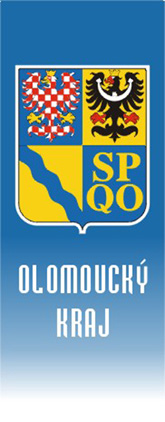 Krajský úřad Olomouckého krajeŘeditelIng. Lubomír BalášJeremenkova 40a779 11 Olomouctel.: +420 585 508 888datová schránka: qiabfmfemail: posta@olkraj.czwww.olkraj.czPočet listů:    1                              Počet příloh:    0 Počet listů/svazků příloh:   0                             Olomouc  25. 10. 2021Krajský úřad Olomouckého krajeŘeditelIng. Lubomír BalášJeremenkova 40a779 11 Olomouctel.: +420 585 508 888datová schránka: qiabfmfemail: posta@olkraj.czwww.olkraj.czPočet listů:    1                              Počet příloh:    0 Počet listů/svazků příloh:   0                             Olomouc  25. 10. 2021Vážený panJUDr. Vladimír Lichnovskýpředseda výboruKontrolní výbor Zastupitelstva Olomouckého krajeKrajský úřad Olomouckého krajeŘeditelIng. Lubomír BalášJeremenkova 40a779 11 Olomouctel.: +420 585 508 888datová schránka: qiabfmfemail: posta@olkraj.czwww.olkraj.czPočet listů:    1                              Počet příloh:    0 Počet listů/svazků příloh:   0                             Olomouc  25. 10. 2021Krajský úřad Olomouckého krajeŘeditelIng. Lubomír BalášJeremenkova 40a779 11 Olomouctel.: +420 585 508 888datová schránka: qiabfmfemail: posta@olkraj.czwww.olkraj.czPočet listů:    1                              Počet příloh:    0 Počet listů/svazků příloh:   0                             Olomouc  25. 10. 2021Vážený panJUDr. Vladimír Lichnovskýpředseda výboruKontrolní výbor Zastupitelstva Olomouckého krajeKrajský úřad Olomouckého krajeŘeditelIng. Lubomír BalášJeremenkova 40a779 11 Olomouctel.: +420 585 508 888datová schránka: qiabfmfemail: posta@olkraj.czwww.olkraj.czPočet listů:    1                              Počet příloh:    0 Počet listů/svazků příloh:   0                             Olomouc  26. 10. 2021Krajský úřad Olomouckého krajeŘeditelIng. Lubomír BalášJeremenkova 40a779 11 Olomouctel.: +420 585 508 888datová schránka: qiabfmfemail: posta@olkraj.czwww.olkraj.czPočet listů:    1                              Počet příloh:    0 Počet listů/svazků příloh:   0                             Olomouc  26. 10. 2021Vážený panJUDr. Vladimír Lichnovskýpředseda výboruKontrolní výbor Zastupitelstva Olomouckého krajeKrajský úřad Olomouckého krajeŘeditelIng. Lubomír BalášJeremenkova 40a779 11 Olomouctel.: +420 585 508 888datová schránka: qiabfmfemail: posta@olkraj.czwww.olkraj.czPočet listů:    1                              Počet příloh:    0 Počet listů/svazků příloh:   0                             Olomouc  25. 10. 2021Krajský úřad Olomouckého krajeŘeditelIng. Lubomír BalášJeremenkova 40a779 11 Olomouctel.: +420 585 508 888datová schránka: qiabfmfemail: posta@olkraj.czwww.olkraj.czPočet listů:    1                              Počet příloh:    0 Počet listů/svazků příloh:   0                             Olomouc  25. 10. 2021Vážený panJUDr. Vladimír Lichnovskýpředseda výboruKontrolní výbor Zastupitelstva Olomouckého krajeKrajský úřad Olomouckého krajeŘeditelIng. Lubomír BalášJeremenkova 40a779 11 Olomouctel.: +420 585 508 888datová schránka: qiabfmfemail: posta@olkraj.czwww.olkraj.czPočet listů:    1                              Počet příloh:    0 Počet listů/svazků příloh:   0                             Olomouc  18. 10. 2021Krajský úřad Olomouckého krajeŘeditelIng. Lubomír BalášJeremenkova 40a779 11 Olomouctel.: +420 585 508 888datová schránka: qiabfmfemail: posta@olkraj.czwww.olkraj.czPočet listů:    1                              Počet příloh:    0 Počet listů/svazků příloh:   0                             Olomouc  18. 10. 2021Vážený panJUDr. Vladimír Lichnovskýpředseda výboruKontrolní výbor Zastupitelstva Olomouckého krajeKrajský úřad Olomouckého krajeŘeditelIng. Lubomír BalášJeremenkova 40a779 11 Olomouctel.: +420 585 508 888datová schránka: qiabfmfemail: posta@olkraj.czwww.olkraj.czPočet listů:    1                              Počet příloh:    0 Počet listů/svazků příloh:   0                             Olomouc  18. 10. 2021Krajský úřad Olomouckého krajeŘeditelIng. Lubomír BalášJeremenkova 40a779 11 Olomouctel.: +420 585 508 888datová schránka: qiabfmfemail: posta@olkraj.czwww.olkraj.czPočet listů:    1                              Počet příloh:    0 Počet listů/svazků příloh:   0                             Olomouc  18. 10. 2021Vážený panJUDr. Vladimír Lichnovskýpředseda výboruKontrolní výbor Zastupitelstva Olomouckého kraje